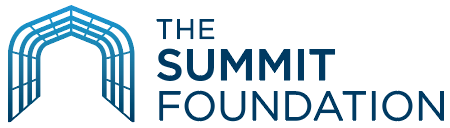 PROGRAM EVALUATION REPORTDATE OF GRANT AWARD by The Summit Foundation: (mm/dd/yyyy) Organization:Funded program/project:What were the objectives of the project and were they accomplished?	a. Describe how you assessed progress and the metrics utilized.b. If there were obstacles to achieving your goals, please describe them.Total number of people served by the program and their geographical breakdown by town.How were the funds expended? Show a brief budget summary.Will you continue the project in the future? How will it be funded?Describe how you publicized this grant and how you acknowledged The Summit Foundation for its support.  (Optional) Please attach a high-quality photograph, suitable for The Summit Foundation website, showing people benefiting from the supported program. This may be a print or an electronic file (JPEG 1MB @ 72dpi). For minors or others who are identifiable, include a release form.(Optional) Please describe in a few sentences how one or more individuals benefited because of The Summit Foundation grant. It should be an anecdotal account showing progress or growth, and suitable for publication on The Summit Foundation’s website or other public media.Signature: 				Title:      Date:      Please email this form to grants@summitforever.org with this subject line:Agency name TSF evaluation report Year Grant was Awarded
For example: XYZ Agency TSF evaluation report 20XX